Connecting Windows 10 to FXNET_SecureProblem:Connecting to FXNET_Secure.Problem Solution:Follow the How To guide below.How To:1 - Open the list of available Wi-Fi networks. Highlight FXNET_Secure and click Connect. On the warning that then appears, click Connect.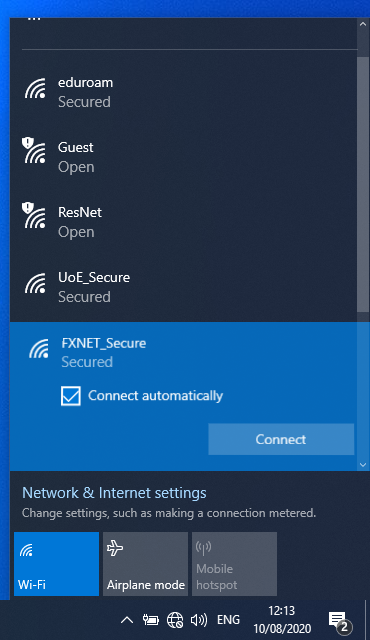 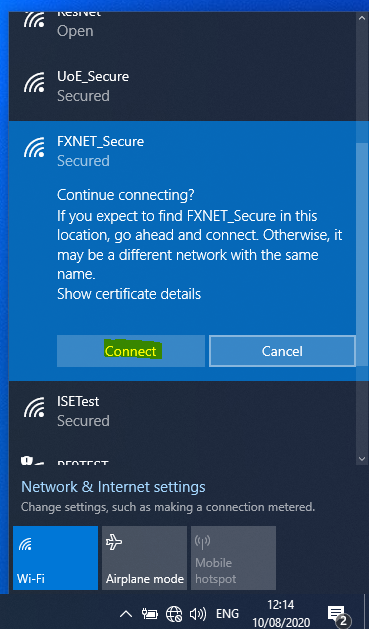 2 – De-select the ‘Use my Windows user account’ and enter your University username and password, click OK.  On the warning that then appears, click Connect.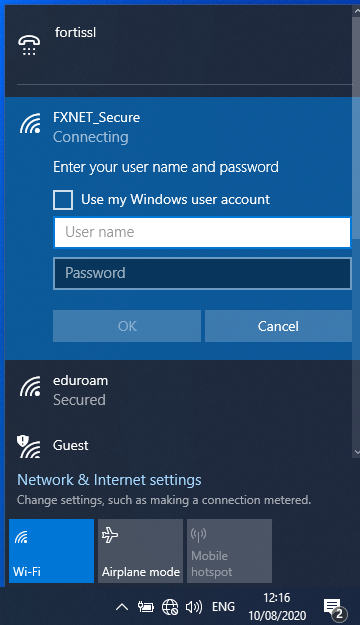 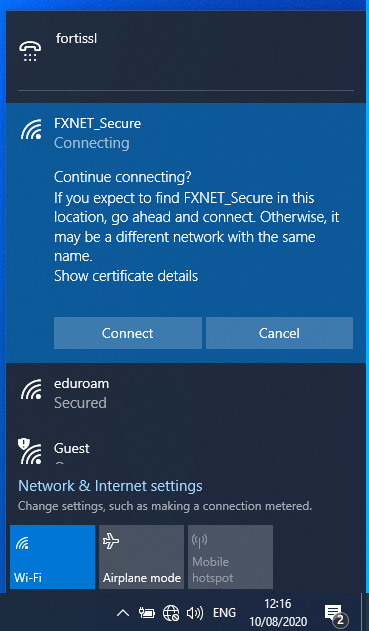 3 – Your WiFi will then show as connected to FXNET_Secure.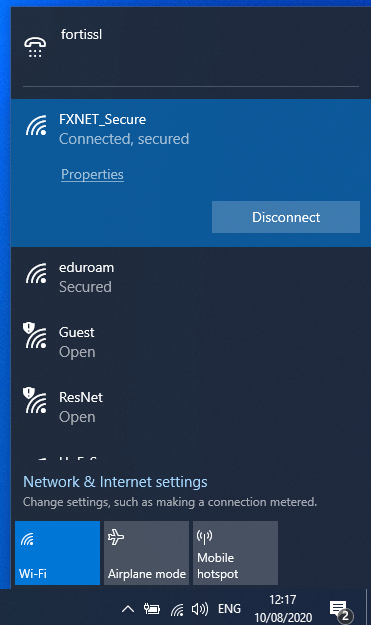 